«La gente chi dice che sia il Figlio dell’uomo?» «Ma voi, chi dite che io sia?»                 (Mt 16,13-14)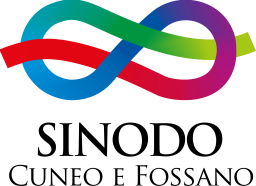 COMUNITA’ _______________________________________________NOME DELEGATO ______________________________________________________________SINTESI TERZO TEMA: LA FEDEC’è ancora fede sulla terra? In che cosa crediamo oggi? Quale fede trasmettiamo ai bambini? E io in che cosa credo? Credo ancora in Gesù Cristo, Salvatore del mondo?